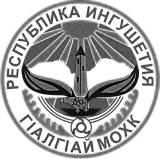 ГОРОДСКОЙ СОВЕТ МУНИЦИПАЛЬНОГО ОБРАЗОВАНИЯ «ГОРОДСКОЙ ОКРУГ ГОРОД МАЛГОБЕК»«МАГ1АЛБИКА Г1АЛА СОВЕТ»РЕШЕНИЕ«31» марта 2017г.                                                                    № 08О признании утратившим силу Решение от 28 апреля 2015 года № 10 «Об освобождении от уплаты земельного налога НОУ ДПО «Малгобекская автомобильная школа» ИРО ДОСААФ России»В соответствии с Налоговым Кодексом РФ, Земельным Кодексом РФ, Федеральным законом от 6 октября 2003 года N 131-ФЗ "Об общих принципах организации местного самоуправления в Российской Федерации", Городской совет муниципального образования «Городской округ город Малгобек» РЕШИЛ:Признать утратившим силу Решение от 28 апреля 2015 года № 10 «Об освобождении от уплаты земельного налога НОУ ДПО «Малгобекская автомобильная школа» ИРО ДОСААФ России».Настоящее Решение вступает в силу по истечении одного месяца со дня его опубликования.Контроль исполнения данного Решения возложить на Главу МО «Городской округ город Малгобек» Мамилова Ш.С.Председатель Городского Совета МО«Городской округ город Малгобек»    ___________      У.С. Евлоев